Osnovna škola „Vazmoslav Gržalja“II. istarske brigade 18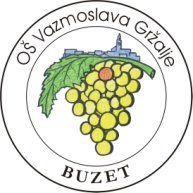 B u z e tTel. 052/662-856, fax: 662-643E-mail: ured@os-vgrzalja-buzet.skole.hrKLASA: 407-07/22-01/01URBROJ: 2163-46-01-22-5U Buzetu, 2. kolovoza 2022.g.Na temelju Zapisnika o otvaranju, pregledu i rangiranju ponuda s prijedlogom odabira ponuda od 2. kolovoza 2022.g., Klasa: 407-07/22-01/01, Urbroj: 2163-46-01-22-4, ravnateljica Osnovne škole „Vazmoslav Gržalja“ Buzet, Jadranka Bartolić Muzica, prof., donosi OBAVIJESTo odabiru u predmetu prodaje osobnog vozilaI.Temeljem provedenog postupka prodaje osobnog vozila marke CITROEN; model: JUMPER, 2.8. HDI COMBI CL ; boja: bijela; broj šasije: VF7ZAPMPA17403142; godina proizvodnje 2004.; vrsta motora: disel, snaga motora u Kw: 94, odabrana je ponuda ponuditelja Branka Bašića iz Zagreba, Mlinovi 75, OIB: 10893920769 za cijenu od 14.200,00 kuna (četrnaesttisućadvjesto kuna).II.Prodavatelj će s odabranim ponuditeljem sklopiti Ugovor o prodaji. O b r a z l o ž e n j eOsnovna škola „Vazmoslav Gržalja“ Buzet je u predmetnom postupku prodaje osobnog vozila marke Citroen Jumper objavila javni natječaj na internetskoj stranici i oglasnoj ploči škole. U zakonskom roku na adresu škole su pristigle dvije ponude:Branko Bašić iz Zagreba, Mlinovi 75, OIB: 10893920769,Mladen Bašić iz Zagreba, Mlinovi 75, OIB: 29791745585.Nakon otvaranja, pregleda i ocjene dostavljenih ponuda, sukladno kriteriju za odabir utvrđeno je da je ponuda ponuditelja Branka Bašića valjana i najpovoljnija, stoga je odlučeno kao u izreci ove Obavijesti. 									Ravnateljica: 							         Jadranka Bartolić Muzica, prof. Dostaviti: Branko Bašić, Zagreb, Mlinovi 75Mladen Bašić, Zagreb, Mlinovi 75Pismohrana, ovdje